                             CURRICULUM  VITAE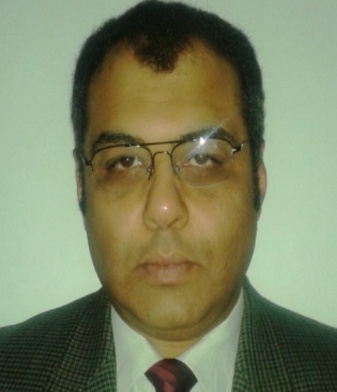 DATE : OCTOBER  THE 1st, 2016NAME : NABIL  Email      NABIL.336714@2freemail.com PLACE &DATE OF BIRTH : BENGHAZI   09/02/1967NATIONALITY : LIBYANMARITAL STATUS : MARRIED WITH THREE CHILDREN.LANGUAGES : ARABIC  (WRITTEN & SPOKEN )                          ENGLISH (WRITTEN & SPOKEN )CURRENT POSITION : SPECIALIST OF DERMATOLOGY AND VENEREOLOGY , HEAD OF MEDICAL AFFAIRS IN  DEMATOLOGY  DEPT. JUMHORIYA HOSPITAL BENGHAZI , LIBYA.QUALIFICATIONS :1-MBchB, AL-ARAB MEDICAL UNIVERSITY, BENGHAZI-LIBYA 1992.2-DIPLOMA (DDV) DERMATOLOGY AND VENEREOLOGY , AL-ARAB MEDICAL UNIVESITY,BENGHAZI-LIBYA 1999.3-MSc  DERMATOLOGY AND VENEREOLOGY; FIRST PART , BENGHAZI UNIVERSITY , BENGHAZI-LIBYA 2008.4- MSc  DERMATOLOGY AND VENEREOLOGY; SECOND PART (final exam), BENGHAZI UNIVERSITY , BENGHAZI-LIBYA 2009.5-ARAB-BOARD (M.D) DERMATOLOGY AND VENEREOLOGY;FIRST PART,ARAB-BOARD OF MEDICAL SPECIALITIES , DAMASCUS-SYRIA 2009.6-ARAB-BOARD (M.D) DERMATOLOGY AND VENEREOLOGY;SECOND PART,ARAB-BOARD OF MEDICAL SPECIALITIES ( FINAL WRITTEN EXAM) , AMMAN-JORDAN  10.11.2012.7- ARAB-BOARD (M.D) DERMATOLOGY AND VENEREOLOGY;FINAL CLINICAL & ORAL EXAM , AMMAN- JORDAN 7-8.9.2013.JOBS & EXPERIENCES :1-INTERNSHIP  : FROM 1/7/1992  TO  30/6/1993                             3 MONTHS     MEDICINE                             3 MONTHS     SURGERY                             2 MONTHS     GYNAECOLOGY                             2 MONTHS     PEDIATRICS                             1 MONTH       COMMUNITY MEDICICE                             1 MONTH       ELECTIVE (DERMATOLOGY)2- SENIOR HOUSE OFFICER  AT DERMATOLOGY DEPARTMENT , JUMHORIYA HOSPITAL , BENGHAZI-LIBYA FROM  15/7/1994 TO 31/12/2000 .3-SPECIALIST  AT DERMATOLOGY  DEPARTMENT , JUMHORIYA HOSPITAL , BENGHAZI-LIBYA , FROM 1/1/2001  UP TO DATE  ; follow up admitted patients in daily round , follow up patients  in OPD special clinics; vitiligo clinic , eczema clinic , Leprosy clinic , sexual transmitted disease clinic , Bullous clinic , CTD clinic , psoriasis clinic , hair disorders clinic , Acne clinic ,HIV infection clinic , In addition to cryotherapy , phototherapy ,KOH scraping fungal Exam ,skin biopsy & general OPD clinics.4-SEXUAL TRANSMITTED DISEASES CLINIC EVERY SATURDAY FROM 1/7/1999 TO 31/12/2000.5- VISITOR TO BENGHAZI CENTER OF INFECTIOUS DISEASES AND IMMUNOLOGY (EVERY THURUSDAY) FROM 1/4/2002 UP TO DATE  TO  FOLLOW  SKIN MANIFESTATION OF HIV .6-VISITOR  TO E JEDABIA  POLYCLINIC  FROM 1/10/2004  TO 31/7/2007  ONCE  PER WEEK .7-VISITOR  TO RAS-LANOF POLYCLINIC FROM 1/1/2007  TO 31/7/2007  TWICE  PER MONTH .8- VISITOR  TO ALKUFRA  POLYCLINIC  FROM  15/2/2015  TO 31/5/2015  MEMBER SHIP :*LIBYAN  SOCIETY OF DERMATOVENEREOLOGISTS. NO:*LIBYAN SANDICATE . NO:CONFERENCES AND PUBLICATIONS:1-MAL DE MELEDA RESPONSIVE TO TOPICAL CALCIPOTRIOL, CASE REPORT , 20TH WORLD CONGRESS OF DERMATOLOGY 1ST TO 5TH JULY 2002 , PARIS (ANN DERMATOL VENEREOL 2002; 129:1S371-1S602).2-PACHYONYCHIA  CONGENITA(POSTER) . DUWEB G ,GARGOOM A, DERMISH O, ELGEHAWI N,ALSHERIF B.  ANNALES  DE  DERMATOLOIGE  ET  DE VENEROLOGIE 20 TH WORLD CONGRESS OF DERMATOLOGY  1ST TO  5TH JULY  2002 PARIS.3-THE FIRST LIBYAN DERMATOLOGY AND VENEREOLOGY SOCIETY CONGRESS, BENGHAZI,23-25/7/2004.4-THE 2ND  LIBYAN DERMATOLOGY AND VENEREOLOGY SOCIETY CONGRESS , AL BIDA,15-17/9/2006.5-THE FIRST JOIN ALLERGY SYMPOSIUM ’’THE DERMAL PERSPECTIVE OF ALLERGY ; A MIDDLE EASTERN IN SIGHT ‘’  JW MARRIOTT HOTEL , CAIRO, EGYPT. DECEMBER 7TH-8TH 2006 .6-THE TUNISIAN DERMATOLOGY AND VENEREOLOGY SOCIETY MEETING WORK SHOP ABOUT USES OF LASER IN DERMATOLOGY , HAMMAMET , TUNISIA . JANUARY 24TH -25TH 2009.7-THE 1ST LIBYAN HIV CONFERENCE&12TH BIPAI NETWORK MEETING,BENGHAZI MEDICAL CENTER.LIBYAMARCH  14TH -19TH 2010.8- THE 4TH LIBYAN DERMATOLOGY AND VENEREOLOGY SOCIETY CONGRESS ,TRIPOLI,3-5/12/2010. 9- THE 5TH  LIBYAN DERMATOLOGY AND VENEREOLOGY SOCIETY CONGRESS, MISURATA, 7 to 9. 12. 2012     PARTICIPANT WITH PAPER ( SKIN MANIFESTATIONS OF HIV & CD4 COUNT).10- AFRICA MIDDLE EAST PSORIASIS SUMMIT, JANUARY 10 - 11th 2014, ABU DHABI, UAE                                